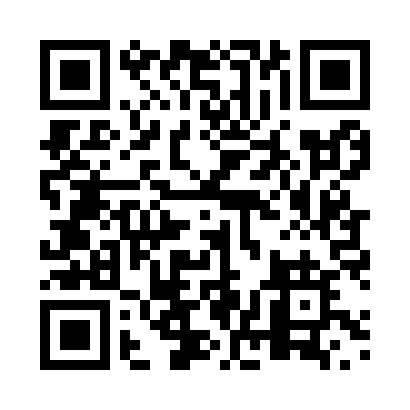 Prayer times for Osborn, British Columbia, CanadaMon 1 Jul 2024 - Wed 31 Jul 2024High Latitude Method: Angle Based RulePrayer Calculation Method: Islamic Society of North AmericaAsar Calculation Method: HanafiPrayer times provided by https://www.salahtimes.comDateDayFajrSunriseDhuhrAsrMaghribIsha1Mon2:414:161:066:549:5511:302Tue2:414:171:066:549:5411:303Wed2:424:181:066:549:5311:304Thu2:424:191:066:549:5311:295Fri2:434:201:066:539:5211:296Sat2:444:211:066:539:5111:297Sun2:444:221:076:539:5011:288Mon2:454:241:076:529:4911:289Tue2:464:251:076:529:4811:2710Wed2:474:261:076:519:4711:2711Thu2:474:281:076:519:4611:2612Fri2:484:291:076:509:4511:2613Sat2:494:311:076:509:4311:2514Sun2:504:321:086:499:4211:2515Mon2:504:341:086:489:4111:2416Tue2:514:351:086:489:3911:2317Wed2:524:371:086:479:3811:2318Thu2:534:391:086:469:3611:2219Fri2:544:401:086:459:3511:2120Sat2:554:421:086:459:3311:2021Sun2:564:441:086:449:3211:2022Mon2:564:451:086:439:3011:1923Tue2:574:471:086:429:2811:1824Wed2:584:491:086:419:2611:1725Thu2:594:511:086:409:2411:1626Fri3:004:531:086:399:2311:1527Sat3:014:541:086:389:2111:1428Sun3:024:561:086:379:1911:1329Mon3:034:581:086:369:1711:1230Tue3:045:001:086:349:1511:1131Wed3:055:021:086:339:1311:10